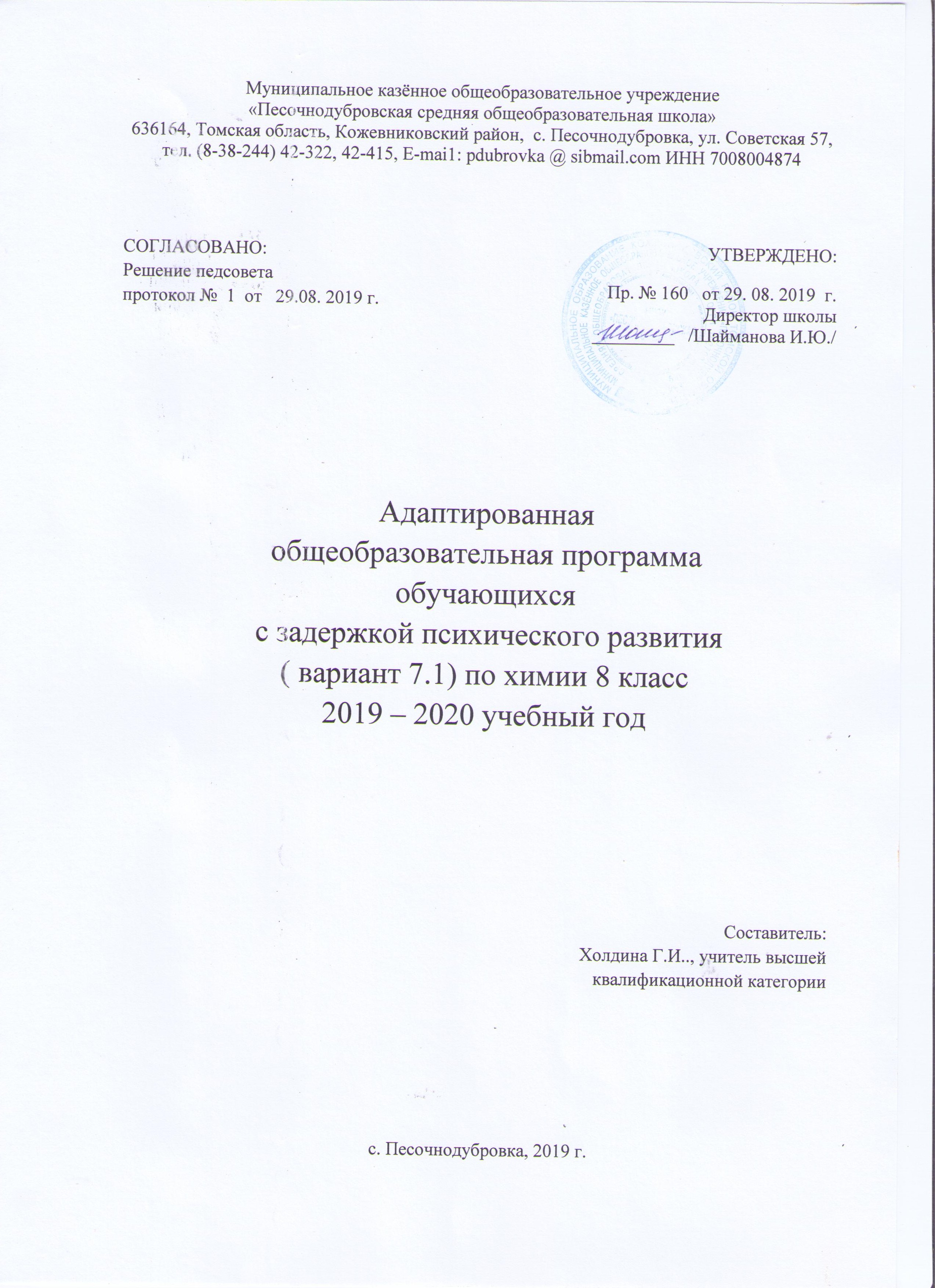                                             Пояснительная записка         Адаптированная рабочая     программа составлена на основе  авторской  программы О.С. Габриеляна, соответствующая Федеральному компоненту Государственного стандарта общего образования и допущенная Министерством образования и науки Российской Федерации (О.С. Габриелян Программа курса химии для 8-11 классов общеобразовательных учреждений / О.С. Габриелян. – 7-е издание, переработанное и дополненное – М.: Дрофа, 2010г.).      Рабочая программа по химии для 8  класса  7.1, обучающихся с ограниченными возможностями здоровья, составлена на основе следующих нормативно - правовых документов: Место курса.   Рабочая программа разработана на основе УМК по химии для учащихся 8-9 классов  общеобразовательных учреждений под. ред. О.С.Габриеляна и др., -М.: Дрофа, 2013г.Согласно Региональному базисному учебному плану общеобразовательных учреждений на изучение предмета «Химия» в 8-9 классах выделено по 2 часа в неделю (всего по 68 часов в год в 8  и  66  часов в год в 9 классе). Содержание программы соответствует требованиям программы ФГОС ООО(для 8-9 кл: требованиями программы БУП)Результаты освоения учебного предмета:Личностные, метапредметные и предметные результаты освоения конкретного учебного предметаДеятельность образовательного учреждения общего образования в обучении химии должна быть направлена на достижение обучающимися следующихЛичностные результаты: в ценностно-ориентационной сфере — чувство гордости за российскую химическую науку, гуманизм, отношение к труду, целеустремленность,самоконтроль и самооценка; в трудовой сфере — готовность к осознанному выбору дальнейшей образовательной траектории; в познавательной (когнитивной, интеллектуальной) сфере — мотивация учения, умение управлять своей познавательной деятельностью.Метапредметные  результаты:владение универсальными естественно-научными способами деятельности: наблюдение, измерение, эксперимент, учебное исследование;применение основных методов познания (системно-информационный анализ, моделирование) для изучения различных сторон окружающей действительности;использование универсальных способов деятельности по решению проблем и основных интеллектуальных операций: формулирование гипотез,анализ и синтез, сравнение, обобщение, систематизация, выявление причинно-следственных связей, поиск аналогов;умение генерировать идеи и определять средства, необходимые для их реализации;умение определять цели и задачи деятельности, выбирать средства реализации цели и применять их на практике;использование различных источников для получения химической информации.Предметные  результатыдавать определения изученных понятий: вещество (химический элемент, атом, ион, молекула, кристаллическая решетка, вещество, простые исложные вещества, химическая фор-мула, относительная атомная масса, относительная молекулярная масса, валентность, оксиды, кислоты,основания, соли, амфотерность, индикатор, периодическая система, изотопы, химическая связь, электроотрицательность, степень окисления);химическая реакция (химическое уравнение, генетическая связь, окисление, восстановление, электролитическая диссоциация, скоростьхимической реакции);формулировать периодический закон Д. И. Менделеева и раскрывать его смысл;описывать демонстрационные и самостоятельно проведенные эксперименты, используя для этого естественный (русский, родной) язык и языкхимии;описывать и различать изученные классы неорганических соединений, простые и сложные вещества, химические реакции;классифицировать изученные объекты и явления;наблюдать демонстрируемые и самостоятельно проводимые опыты, химические реакции, протекающие в природе и в быту;делать выводы и умозаключения из наблюдений, изученных химических закономерностей, прогнозировать свойства неизученных веществ поаналогии со свойствами изученных;Описание учебного предмета.      Рабочая программа ориентирована на усвоение обязательного минимумахимического образования, позволяет работать без перегрузок, создаватьусловия для химического развития обучающихся с ЗПР, совершенствоватьвозможности и способности каждого ученика разного уровня обучения и  интереса к химии.    Программа адаптирована для обучения детей с ЗПР с учетом особенностей их психофизического развития, индивидуальных возможностей и при необходимости обеспечивающая коррекцию нарушений развития и социальную адаптацию указанных лиц. Программа построена с учетом специфики усвоения учебного материала детьми с ЗПР . Представленная программа, сохраняя основное содержание образования, принятое для массовой школы, отличается тем, что предусматривает коррекционную направленность Адаптированная рабочая программа «Химия» разработана с учетом общих образовательных потребностей обучающихся с задержкой психического развития. Обучающиеся с ЗПР — это дети, имеющее недостатки в психологическом развитии, подтвержденные ПМПК и препятствующие получению образования без создания специальных условий. Основу для содержания адаптированной рабочей программы «Химия» составляют психолого-дидактические принципы коррекционно-развивающего обучения.     Адаптированная рабочая программа «Химия» включает в себя цели и задачи коррекционной работы Коррекция отдельных сторон психической деятельности: развитие зрительного восприятия и узнавания; развитие зрительной памяти и внимания; формирование обобщенных представлений о свойствах предметов (цвет, форма, величина); развитие пространственных представлений и ориентации; развитие представлений о времени; развитие слухового внимания и памяти; развитие фонетико-фонематических представлений, формирование звукового анализа; Развитие основных мыслительных операций: формирование навыков соотносительного анализа; развитие навыков группировки и классификации (на базе овладения основными родовыми понятиями); формирование умения работать по словесной и письменной инструкции, алгоритму; формирование умения планировать свою деятельность; развитие комбинаторных способностей. Коррекция нарушений в развитии эмоционально-личностной сферы Расширение представлений об окружающем и обогащение словаря. Коррекция индивидуальных пробелов в знаниях Адаптированная рабочая программа «Химия» предусматривает дифференциацию химии в основной школе предусматривает формирование у обучающихся общеучебных умений и навыков, универсальных способов деятельности и ключевых компетенций Формирование приемов мышления (сравнение, классификации, выделение главного, конкретизация, обобщение). Анализ наблюдаемых опытов. Развитие познавательных интересов обучающихся.               Содержание адаптированной рабочей программы «Химия» направлено на освоение учащимися с ЗПР базовых знаний и формирование базовых компетентностей, что соответствует основной образовательной программе основного общего образования. Она включает все темы, предусмотренные Федеральным компонентом государственного образовательного стандарта основного общего образования по химии и авторской программой.Цель :  повышение социальной адаптации детей с ЗПР , через применение химических знаний практике.Содержание программы ориентировано на реализацию следующих задач:Расширять и систематизировать представления учащихся о единстве живой и неживой природы.Формировать у детей знания о  составе химических веществ, свойствах, их применении в быту и на производстве. Формировать умения обращаться с химическими веществами, простейшими приборами, оборудованием.Формировать  умения применять знания из области химии в практической и трудовой деятельности.Формировать умения связно излагать свои мысли в устном и письменном виде, характеризуя, сравнивая химические вещества по составу, свойствам и применению, делать элементарные выводы и обобщения.Воспитывать экологическую культуру и навыки здорового образа жизни.Программа рассчитана на учащихся имеющих смешенное специфическое расстройство, психического развития, с легкой степенью умственной отсталостью, поэтому при ее составлении учитывались следующие психические особенности детей: неустойчивое внимание, малый объем памяти, неточность и затруднения при воспроизведении материала, не сформированность  мыслительных операций анализа, синтеза, сравнения, обобщения, негрубые нарушения речиТребования к уровню подготовки учеников с ЗПР .Учащиеся должны: 1) Знать виды химической связи: ковалентная, ионная, типы кристаллических решеток: молекулярная, атомная, ионная. 2) Уметь классифицировать неорганические вещества на оксиды, основания, кислоты, соли по их составу; объяснять зависимость физических свойств веществ от типа кристаллической решетки; определять по химическим формулам бинарных соединений степень окисления одного из элементов, если известна степень окисления другого; записывать уравнения диссоциации хлорида натрия и хлороводорода.3) Знать закон сохранения массы вещества при химических реакциях, понятие о генетической связи веществ, о скорости химической реакции, о круговоротах химических элементов в природе. 4) Уметь записывать уравнения реакций, характеризующих химические свойства оксидов, оснований и кислот, а также амфотерных гидроксидов, определять по уравнениям изученных реакций окислительно – восстановительные. 5) Уметь вычислять по химической формуле относительную молекулярную массу вещества и в связи с этим определять молярную массу, рассчитывать массовую долю химического элемента в соединении, вычислять по химическим уравнениям массу или количество одного из участвующих в реакции веществ. 6) Уметь выполнять несложные химические опыты; пользоваться химической посудой, реактивами, нагревательными приборами, соблюдая правила техники безопасности. 7) Уметь приготавливать растворы с определенной массовой долей растворенного вещества. Содержание учебного предмета 8 класса  7.11.Введение - 6 час.Предмет химии. Основные понятия и теории химии. Превращения веществ.   Физические и химические явления. Краткие сведения по истории развития химии. Атомы. Молекулы. Химические элементы. Химические знаки. Система химических элементов Д.И.Менделеева. Химические формулы. Простые и сложные вещества. Закон постоянства состава вещества.  Относительная атомная и молекулярная массы. Массовая доля элементов в веществах.2. Атомы химических элементов – 7 час.Строение атома. Состав атомных ядер. Изменение числа протонов и нейтронов в ядре. Изотопы. Состояние электронов в атоме. Периодичность в изменении свойств элементов. Периодический закон Д.И.Менделеева. Периодическая система в свете теории строения атома. Характеристика химического элемента и его свойств на основе положения в периодической системе и теории строения атома. Химическая связь. Ионная связь. Ковалентная связь.  Электроотрицательность.  Полярная и неполярная связи. Металлическая связь. Контрольная работа №1 по теме « Атомы химических элементов».3. Простые вещества- 5 час.Простые вещества металлы и неметаллы. Аллотропия. Количество вещества. Молярная масса и молярный объем. Относительная плотность. Закон Авогадро.                                                                                  4. Соединения химических элементов- 16 час.Степень окисления химических элементов. Определение степени окисления по формулам соединений. Бинарные соединения. Оксиды  Составление формул бинарных соединений по степени окисления. Основания. Кислоты. Соли. Классификация неорганических веществ. Аморфное и кристаллическое состояние вещества. Кристаллические решетки. Чистые вещества и смеси. Разделение смесей. Очистка веществ. Массовая и объемная доли компонентов смесиКонтрольная работа №2 по теме «Соединения химических элементов.  ».5. Изменения, происходящие с веществами-16 час.Сущность химических реакций и условия их протекания. Тепловой эффект реакции.Законы сохранения массы и энергии. Химическое уравнение. Расчеты по химическим уравнениям. Типы химических реакций: разложения, соединения, замещения, обмена.Вода и ее свойства. Контрольная работа №3 по теме «Изменения, происходящие с веществами». 6. Простейшие операции с веществом (хим. практикум). Практическая работа №1. Приемы обращения с лабораторным оборудованием.  №2. Анализ почвы и воды. №3. Наблюдение за горящей свечой. №4. Признаки химических реакций. №5. Приготовление раствора сахара и расчет его массовой доли  в растворе. 7.  Растворение. Растворы. Реакции ионного обмена. ОВР- 22 часРастворение – физико-химический процесс. Растворимость. Растворы. Гидраты и кристаллогидраты. Электролиты и неэлектролиты. Электролитическая диссоциация. Основные положения ТЭД. Механизм диссоциации. Степень диссоциации. Сильные и слабые электролиты Ионы. Свойства ионов.  Классификация ионов. Ионные уравнения реакций.  Кислоты, основания, оксиды, соли в свете ТЭД. Генетическая связь между классами неорганических веществ. Окислительно-восстановительные реакции. Окислитель и восстановитель. Свойства классов веществ в свете ОВР. 8. Химический практикум. Практическая работа №6 Свойства кислот, оснований, оксидов, солей.. №7. Решение экспериментальных задач.Контрольная работа №4. по теме «Растворы. Реакции ионного обмена. ОВР».Обобщение.  Учебно-тематический план по химии.Календарно- тематическое планирование.Критерии и нормы оценивания знаний обучающихся по химии.       Настоящие критерии разработаны в соответствии с Законом РФ «Об образовании», Типовым положением об общеобразовательном учреждении, утвержденным Постановлением Правительства РФ от 19.03.2001 №196, Типовым положением о специальном (коррекционном) образовательном учреждении для обучающихся, воспитанников с отклонениями в развитии. Для поддержания интереса к обучению и созданию благоприятных и комфортных условий для развития и восстановления эмоционально-личностной сферы обучающихся рекомендуется осуществлять контроль устных и письменных работ по учебным предметам по изменённой шкале оценивания. Так, в вышеуказанных документах, применительно к классам СКК 7.1 вида, рекомендуется не применять при оценивании знаний обучающихся отметку «2», так как это влияет на мотивацию в изучении данного предмета, а так же является преодолением негативных особенностей эмоционально-личностной сферы, совершенствование учебной деятельности обучающихся с задержкой психического развития, повышением их работоспособности, активизацией познавательной деятельности. В основу оценивания устного ответа обучающихся положены следующие показатели: правильность, обоснованность, самостоятельность, полнота. Ошибки: - неправильный ответ на поставленный вопрос; - неумение ответить на поставленный вопрос или выполнить задание без помощи учителя; - при правильном выполнении задания неумение дать соответствующие объяснения. Недочеты: - неточный или неполный ответ на поставленный вопрос; - при правильном ответе неумение самостоятельно и полно обосновать и проиллюстрировать его; - неумение точно сформулировать ответ решенной задачи; - медленный темп выполнения задания, не являющийся индивидуальной особенностью школьника; - неправильное произношение химических терминов Норма оценок.Устные ответы: «5» -ставится, если учащийся понимает сущность химических явлений, закономерностей; -дает правильный ответ на поставленный вопрос; -строит ответ самостоятельно или по учебнику, сопровождая примерами; -умеет применять теоретические знания на практике; Допускается 1-2 неточности в ответе, которые ученик сам исправляет. «4» -ставится в том случае, если в ответе допускается 1 ошибка, которую ученик сам может исправить; -или не может применять знания в новой ситуации; -не умеет связывать ответ с предыдущим материалом, хотя ответ на поставленный вопрос дал правильный.  «3» -если учащийся в целом понимает сущность химических систем и процессов, происходящих в них, но допускает грубые ошибки; -недочеты в ответе; -затрудняется делать выводы; - не умеет читать таблицы. «2» -если учащийся не овладел основными понятиями; -допускает грубые ошибки, которые не может исправить при помощи учителя, учащихся; -не выполняет домашнее задание; Практические работы :«5» -ставится, если работа выполнена аккуратно в полном объеме с заданной последовательностью проведения наблюдений, опытов; -сделан вывод, рисунки выполнены карандашом. Допускаются орфографические ошибки. «4» -ставится, если допущены (2-3) недочета; -небрежность в оформлении; -вывод неполный. «3» -работа выполнена не полностью; -выводы неполные, хотя оформлена работа аккуратно; -рисунки есть, но нет пояснения к ним. «2» -работа выполнена менее чем на 50%; -допущены грубыОбучение предмету «химия» для детей с ЗПР ведётся на основе тех же учебников, что и в общеобразовательных классах: Учебно-методический комплект Примерная программа основного общего образования по химии (базовый уровень); Авторская программа О.С. Габриеляна, соответствующая Федеральному компоненту Государственного стандарта общего образования и допущенная Министерством образования и науки Российской Федерации (О.С. Габриелян Программа курса химии для 8-11 классов общеобразовательных учреждений / О.С. Габриелян. – 7-е издание, переработанное и дополненное – М.: Дрофа, 2010г.). Химия. 8 класс: учебник для общеобразовательных. учреждений / О.С. Габриелян. – 15-е изд., стереотип. – М: «Дрофа», 2009. – 270, [2] с. : ил. Настольная книга учителя. Химия. 8 класс / О.С. Габриелян, Н.П. Воскобойникова, А.В. Яшукова. – М.: Дрофа, 2008. Химия. 8 класс: контрольные и проверочные работы к учебнику О.С. Габриеляна «Химия. 8 класс» / О.С. Габриелян, П.Н. Березкин, А.А. Ушакова и др. – 8-е изд., стереотип. – М.: Дрофа, 2010. – 158, [2] с. Химия. 8 кл.: рабочая тетрадь к учебнику О.С. Габриеляна «Химия. 8 класс» / О.С. Габриелян, А.В. Яшукова. – 6-е изд., стереотип. – М.: Дрофа, 2010. – 176 с. : ил. _Дополнительная литература:Изучаем химию в 8 классе: дидактическое пособие к учебнику О.С. Габриеляна «Химия. 8 класс» для учащихся и учителей – 5-е изд., испр и доп. – Москва: «БЛИК и К», 2004. – 224с.Дидактические карточки-задания по химии: 8 класс: к учебнику О.С. Габриеляна Химия. 8 класс» / Н.С. Павлова. – М.: Издательство «Экзамен», 2004. – 159, [1] с. (Серия «Учебно-методический комплект).«Единая коллекция Цифровых Образовательных Ресурсов» (набор цифровых ресурсов к учебникам О.С. Габриеляна) (http://school-collection.edu.ru/).http://him.1september.ru/index.php– журнал «Химия».http://him.1september.ru/urok/-Материалы к уроку. Все работы, на основе которых создан сайт, были опубликованы в журнале «Химия». Авторами сайта проделана большая работа по систематизированию газетных статей с учётом школьной учебной программы по предмету "Химия". 6. www.edios.ru – Эйдос – центр дистанционного образования 7.www.km.ru/education - учебные материалы и словари на сайте «Кирилл и Мефодий» 8.http://djvu-inf.narod.ru/ - электронная библиотека 1. Федеральный Закон от 29.12.2012 № 273-ФЗ «Об образовании в Российской Федерации». 2. Федеральный государственный образовательный стандарт основного общего образования (Приказ Министерства образования и науки Российской Федерации № 1897 от 17.12.2010 г.). 3. Примерные программы по учебным предметам. Химия. 8-9 классы - М.: Просвещение. 4. .Устав МКОУ «Песочнодубровская  СОШ»№ п/пНаименование темыВсего часов Из них Из них№ п/пНаименование темыВсего часовПрактические работыКонтрольные работы1.Тема 1.Введение 6№1,№2. Приёмы обращения с лабораторным оборудованием и наблюдение за горящей свечой.2.Тема 2.Атомы химических элементов7К.р. №1 3.Тема 3.Простые вещества 54.Тема 4.Соединения химических элементов16№3. Анализ почвы и воды.№4. Приготовление раствора сахара с заданной массовой долей растворенного  вещества.К.р. №25.Тема 5.Изменения, происходящие с веществами.12№5. Признаки химических реакций.К.р. №36.Тема 6.Растворение. Растворы. Свойства растворов электролитов.22№6.Свойства кислот, оснований, оксидов и солей.№7. Решение экспериментальных задач.Итоговая К.р. №4Итого:68                     64№п/пНазвание темы урокаКол-вочасовВид контроляХарактеристика основных видов деятельности учащихся (на уровне учебных действий)ДатаТема 1. Введение                   (6ч)Тема 1. Введение                   (6ч)Тема 1. Введение                   (6ч)Тема 1. Введение                   (6ч)Тема 1. Введение                   (6ч)Тема 1. Введение                   (6ч)1Вводный инструктаж по ТБ при работе в кабинете химии.  Предмет химии. Вещества.1чвыступление группРазличать предметы изучения естественных наук.Наблюдать и описывать физические и химические явления.Наблюдать свойства веществ и их изменения в ходе химических реакцийУчаствовать в обсуждении наблюдаемых явлений.Высказывать предположения - гипотезы.Изучать строение пламени.Рассчитывать относительную молекулярную массу по формулам веществ.Формировать ценностные отношения друг к другу, учителю, авторам открытий и изобретений, результатам обучения.Формировать умения воспринимать, перерабатывать и предъявлять информацию в словесной, образной, символической формах, анализировать и перерабатывать полученную информацию в соответствии с поставленными задачами, выделять основное содержание прочитанного текста, находить в нем ответы на поставленные вопросы и излагать его;Развивать монологическую и диалогическую речь, умения выражать свои мысли и способности выслушивать собеседника, понимать его точку зрения, признавать право другого человека на иное мнение;Формировать умения работать в группе с выполнением различных социальных ролей, представлять и отстаивать свои взгляды и убеждения, вести дискуссию. Работать с лабораторным оборудованием и нагревательными приборами в соответствии с правилами техники безопасности.Выполнять простейшие приемы обращения с лабораторным оборудованием: с лабораторным штативом, со спиртовкойНаблюдать за свойствами веществ и явлениями, происходящими с веществами.Описывать химический экспериментс помощью естественного (русского  или родного) языка и языка химии.Составлять вывод по результатам проведенного экспериментаГотовить растворы с определенной массовой долей растворенного вещества.Рассчитывать массовую долю растворенного вещества2Превращения веществ. Роль химии в жизни человека. 1чсамоконтроль.Различать предметы изучения естественных наук.Наблюдать и описывать физические и химические явления.Наблюдать свойства веществ и их изменения в ходе химических реакцийУчаствовать в обсуждении наблюдаемых явлений.Высказывать предположения - гипотезы.Изучать строение пламени.Рассчитывать относительную молекулярную массу по формулам веществ.Формировать ценностные отношения друг к другу, учителю, авторам открытий и изобретений, результатам обучения.Формировать умения воспринимать, перерабатывать и предъявлять информацию в словесной, образной, символической формах, анализировать и перерабатывать полученную информацию в соответствии с поставленными задачами, выделять основное содержание прочитанного текста, находить в нем ответы на поставленные вопросы и излагать его;Развивать монологическую и диалогическую речь, умения выражать свои мысли и способности выслушивать собеседника, понимать его точку зрения, признавать право другого человека на иное мнение;Формировать умения работать в группе с выполнением различных социальных ролей, представлять и отстаивать свои взгляды и убеждения, вести дискуссию. Работать с лабораторным оборудованием и нагревательными приборами в соответствии с правилами техники безопасности.Выполнять простейшие приемы обращения с лабораторным оборудованием: с лабораторным штативом, со спиртовкойНаблюдать за свойствами веществ и явлениями, происходящими с веществами.Описывать химический экспериментс помощью естественного (русского  или родного) языка и языка химии.Составлять вывод по результатам проведенного экспериментаГотовить растворы с определенной массовой долей растворенного вещества.Рассчитывать массовую долю растворенного вещества3Практическая работа №1. «Приёмы обращения с лабораторным оборудованием» Инструктаж ТБ1чПрактическая работаРазличать предметы изучения естественных наук.Наблюдать и описывать физические и химические явления.Наблюдать свойства веществ и их изменения в ходе химических реакцийУчаствовать в обсуждении наблюдаемых явлений.Высказывать предположения - гипотезы.Изучать строение пламени.Рассчитывать относительную молекулярную массу по формулам веществ.Формировать ценностные отношения друг к другу, учителю, авторам открытий и изобретений, результатам обучения.Формировать умения воспринимать, перерабатывать и предъявлять информацию в словесной, образной, символической формах, анализировать и перерабатывать полученную информацию в соответствии с поставленными задачами, выделять основное содержание прочитанного текста, находить в нем ответы на поставленные вопросы и излагать его;Развивать монологическую и диалогическую речь, умения выражать свои мысли и способности выслушивать собеседника, понимать его точку зрения, признавать право другого человека на иное мнение;Формировать умения работать в группе с выполнением различных социальных ролей, представлять и отстаивать свои взгляды и убеждения, вести дискуссию. Работать с лабораторным оборудованием и нагревательными приборами в соответствии с правилами техники безопасности.Выполнять простейшие приемы обращения с лабораторным оборудованием: с лабораторным штативом, со спиртовкойНаблюдать за свойствами веществ и явлениями, происходящими с веществами.Описывать химический экспериментс помощью естественного (русского  или родного) языка и языка химии.Составлять вывод по результатам проведенного экспериментаГотовить растворы с определенной массовой долей растворенного вещества.Рассчитывать массовую долю растворенного вещества4Периодическая система химических элементов Д.И. Менделеева. Знаки химических элементов. 1чтест,  устный опросРазличать предметы изучения естественных наук.Наблюдать и описывать физические и химические явления.Наблюдать свойства веществ и их изменения в ходе химических реакцийУчаствовать в обсуждении наблюдаемых явлений.Высказывать предположения - гипотезы.Изучать строение пламени.Рассчитывать относительную молекулярную массу по формулам веществ.Формировать ценностные отношения друг к другу, учителю, авторам открытий и изобретений, результатам обучения.Формировать умения воспринимать, перерабатывать и предъявлять информацию в словесной, образной, символической формах, анализировать и перерабатывать полученную информацию в соответствии с поставленными задачами, выделять основное содержание прочитанного текста, находить в нем ответы на поставленные вопросы и излагать его;Развивать монологическую и диалогическую речь, умения выражать свои мысли и способности выслушивать собеседника, понимать его точку зрения, признавать право другого человека на иное мнение;Формировать умения работать в группе с выполнением различных социальных ролей, представлять и отстаивать свои взгляды и убеждения, вести дискуссию. Работать с лабораторным оборудованием и нагревательными приборами в соответствии с правилами техники безопасности.Выполнять простейшие приемы обращения с лабораторным оборудованием: с лабораторным штативом, со спиртовкойНаблюдать за свойствами веществ и явлениями, происходящими с веществами.Описывать химический экспериментс помощью естественного (русского  или родного) языка и языка химии.Составлять вывод по результатам проведенного экспериментаГотовить растворы с определенной массовой долей растворенного вещества.Рассчитывать массовую долю растворенного вещества5Химические формулы. Относительная атомная и молекулярная масса.1чтест,  устный опросРазличать предметы изучения естественных наук.Наблюдать и описывать физические и химические явления.Наблюдать свойства веществ и их изменения в ходе химических реакцийУчаствовать в обсуждении наблюдаемых явлений.Высказывать предположения - гипотезы.Изучать строение пламени.Рассчитывать относительную молекулярную массу по формулам веществ.Формировать ценностные отношения друг к другу, учителю, авторам открытий и изобретений, результатам обучения.Формировать умения воспринимать, перерабатывать и предъявлять информацию в словесной, образной, символической формах, анализировать и перерабатывать полученную информацию в соответствии с поставленными задачами, выделять основное содержание прочитанного текста, находить в нем ответы на поставленные вопросы и излагать его;Развивать монологическую и диалогическую речь, умения выражать свои мысли и способности выслушивать собеседника, понимать его точку зрения, признавать право другого человека на иное мнение;Формировать умения работать в группе с выполнением различных социальных ролей, представлять и отстаивать свои взгляды и убеждения, вести дискуссию. Работать с лабораторным оборудованием и нагревательными приборами в соответствии с правилами техники безопасности.Выполнять простейшие приемы обращения с лабораторным оборудованием: с лабораторным штативом, со спиртовкойНаблюдать за свойствами веществ и явлениями, происходящими с веществами.Описывать химический экспериментс помощью естественного (русского  или родного) языка и языка химии.Составлять вывод по результатам проведенного экспериментаГотовить растворы с определенной массовой долей растворенного вещества.Рассчитывать массовую долю растворенного вещества6Практическая работа №2. «Наблюдение за горящей свечой» Инструктаж ТБ1чПрактическая работаРазличать предметы изучения естественных наук.Наблюдать и описывать физические и химические явления.Наблюдать свойства веществ и их изменения в ходе химических реакцийУчаствовать в обсуждении наблюдаемых явлений.Высказывать предположения - гипотезы.Изучать строение пламени.Рассчитывать относительную молекулярную массу по формулам веществ.Формировать ценностные отношения друг к другу, учителю, авторам открытий и изобретений, результатам обучения.Формировать умения воспринимать, перерабатывать и предъявлять информацию в словесной, образной, символической формах, анализировать и перерабатывать полученную информацию в соответствии с поставленными задачами, выделять основное содержание прочитанного текста, находить в нем ответы на поставленные вопросы и излагать его;Развивать монологическую и диалогическую речь, умения выражать свои мысли и способности выслушивать собеседника, понимать его точку зрения, признавать право другого человека на иное мнение;Формировать умения работать в группе с выполнением различных социальных ролей, представлять и отстаивать свои взгляды и убеждения, вести дискуссию. Работать с лабораторным оборудованием и нагревательными приборами в соответствии с правилами техники безопасности.Выполнять простейшие приемы обращения с лабораторным оборудованием: с лабораторным штативом, со спиртовкойНаблюдать за свойствами веществ и явлениями, происходящими с веществами.Описывать химический экспериментс помощью естественного (русского  или родного) языка и языка химии.Составлять вывод по результатам проведенного экспериментаГотовить растворы с определенной массовой долей растворенного вещества.Рассчитывать массовую долю растворенного веществаТема 2. Атомы химических элементов.            (7ч)Тема 2. Атомы химических элементов.            (7ч)Тема 2. Атомы химических элементов.            (7ч)Тема 2. Атомы химических элементов.            (7ч)Тема 2. Атомы химических элементов.            (7ч)Тема 2. Атомы химических элементов.            (7ч)7Основные сведения о строении атомов. Состав атомов. Изотопы.1чтест,  устный опросРазличать понятия «молекула», «атом», «химический элемент».Измерять скорость равномерного движения.Представлять результаты измерений и вычислений в виде таблиц и графиков.Определять путь, пройденный за данный промежуток времени, и скорость тела по графику зависимости пути равномерного движения от времени.Рассчитывать путь и скорость при равноускоренном прямолинейном движении тела.Измерять ускорение свободного падения. Формировать ценностные отношения друг к другу, учителю, авторам открытий и изобретений, результатам обучения.Формировать умения воспринимать, перерабатывать и предъявлять информацию в словесной, образной, символической формах, анализировать и перерабатывать полученную информацию в соответствии с поставленными задачами, выделять основное содержание прочитанного текста, находить в нем ответы на поставленные вопросы и излагать его;Развивать монологическую и диалогическую речь, умения выражать свои мысли и способности выслушивать собеседника, понимать его точку зрения, признавать право другого человека на иное мнение;Формировать умения работать в группе с выполнением различных социальных ролей, представлять и отстаивать свои взгляды и убеждения, вести дискуссию.8Строение электронных оболочек атомов.1чтест,  устный опросРазличать понятия «молекула», «атом», «химический элемент».Измерять скорость равномерного движения.Представлять результаты измерений и вычислений в виде таблиц и графиков.Определять путь, пройденный за данный промежуток времени, и скорость тела по графику зависимости пути равномерного движения от времени.Рассчитывать путь и скорость при равноускоренном прямолинейном движении тела.Измерять ускорение свободного падения. Формировать ценностные отношения друг к другу, учителю, авторам открытий и изобретений, результатам обучения.Формировать умения воспринимать, перерабатывать и предъявлять информацию в словесной, образной, символической формах, анализировать и перерабатывать полученную информацию в соответствии с поставленными задачами, выделять основное содержание прочитанного текста, находить в нем ответы на поставленные вопросы и излагать его;Развивать монологическую и диалогическую речь, умения выражать свои мысли и способности выслушивать собеседника, понимать его точку зрения, признавать право другого человека на иное мнение;Формировать умения работать в группе с выполнением различных социальных ролей, представлять и отстаивать свои взгляды и убеждения, вести дискуссию.9          Ионы. Ионная химическая связь.1чтест,  устный опросРазличать понятия «молекула», «атом», «химический элемент».Измерять скорость равномерного движения.Представлять результаты измерений и вычислений в виде таблиц и графиков.Определять путь, пройденный за данный промежуток времени, и скорость тела по графику зависимости пути равномерного движения от времени.Рассчитывать путь и скорость при равноускоренном прямолинейном движении тела.Измерять ускорение свободного падения. Формировать ценностные отношения друг к другу, учителю, авторам открытий и изобретений, результатам обучения.Формировать умения воспринимать, перерабатывать и предъявлять информацию в словесной, образной, символической формах, анализировать и перерабатывать полученную информацию в соответствии с поставленными задачами, выделять основное содержание прочитанного текста, находить в нем ответы на поставленные вопросы и излагать его;Развивать монологическую и диалогическую речь, умения выражать свои мысли и способности выслушивать собеседника, понимать его точку зрения, признавать право другого человека на иное мнение;Формировать умения работать в группе с выполнением различных социальных ролей, представлять и отстаивать свои взгляды и убеждения, вести дискуссию.10Ковалентная связь.1чтест,  устный опросРазличать понятия «молекула», «атом», «химический элемент».Измерять скорость равномерного движения.Представлять результаты измерений и вычислений в виде таблиц и графиков.Определять путь, пройденный за данный промежуток времени, и скорость тела по графику зависимости пути равномерного движения от времени.Рассчитывать путь и скорость при равноускоренном прямолинейном движении тела.Измерять ускорение свободного падения. Формировать ценностные отношения друг к другу, учителю, авторам открытий и изобретений, результатам обучения.Формировать умения воспринимать, перерабатывать и предъявлять информацию в словесной, образной, символической формах, анализировать и перерабатывать полученную информацию в соответствии с поставленными задачами, выделять основное содержание прочитанного текста, находить в нем ответы на поставленные вопросы и излагать его;Развивать монологическую и диалогическую речь, умения выражать свои мысли и способности выслушивать собеседника, понимать его точку зрения, признавать право другого человека на иное мнение;Формировать умения работать в группе с выполнением различных социальных ролей, представлять и отстаивать свои взгляды и убеждения, вести дискуссию.11Металлическая химическая связь.1чтест,  устный опросРазличать понятия «молекула», «атом», «химический элемент».Измерять скорость равномерного движения.Представлять результаты измерений и вычислений в виде таблиц и графиков.Определять путь, пройденный за данный промежуток времени, и скорость тела по графику зависимости пути равномерного движения от времени.Рассчитывать путь и скорость при равноускоренном прямолинейном движении тела.Измерять ускорение свободного падения. Формировать ценностные отношения друг к другу, учителю, авторам открытий и изобретений, результатам обучения.Формировать умения воспринимать, перерабатывать и предъявлять информацию в словесной, образной, символической формах, анализировать и перерабатывать полученную информацию в соответствии с поставленными задачами, выделять основное содержание прочитанного текста, находить в нем ответы на поставленные вопросы и излагать его;Развивать монологическую и диалогическую речь, умения выражать свои мысли и способности выслушивать собеседника, понимать его точку зрения, признавать право другого человека на иное мнение;Формировать умения работать в группе с выполнением различных социальных ролей, представлять и отстаивать свои взгляды и убеждения, вести дискуссию.12Обобщение и систематизация знаний по теме: «Атомы химических элементов»1чРазличать понятия «молекула», «атом», «химический элемент».Измерять скорость равномерного движения.Представлять результаты измерений и вычислений в виде таблиц и графиков.Определять путь, пройденный за данный промежуток времени, и скорость тела по графику зависимости пути равномерного движения от времени.Рассчитывать путь и скорость при равноускоренном прямолинейном движении тела.Измерять ускорение свободного падения. Формировать ценностные отношения друг к другу, учителю, авторам открытий и изобретений, результатам обучения.Формировать умения воспринимать, перерабатывать и предъявлять информацию в словесной, образной, символической формах, анализировать и перерабатывать полученную информацию в соответствии с поставленными задачами, выделять основное содержание прочитанного текста, находить в нем ответы на поставленные вопросы и излагать его;Развивать монологическую и диалогическую речь, умения выражать свои мысли и способности выслушивать собеседника, понимать его точку зрения, признавать право другого человека на иное мнение;Формировать умения работать в группе с выполнением различных социальных ролей, представлять и отстаивать свои взгляды и убеждения, вести дискуссию.13Контрольная работа №1 по теме: «Атомы химических элементов»1чКонтрольная работаРазличать понятия «молекула», «атом», «химический элемент».Измерять скорость равномерного движения.Представлять результаты измерений и вычислений в виде таблиц и графиков.Определять путь, пройденный за данный промежуток времени, и скорость тела по графику зависимости пути равномерного движения от времени.Рассчитывать путь и скорость при равноускоренном прямолинейном движении тела.Измерять ускорение свободного падения. Формировать ценностные отношения друг к другу, учителю, авторам открытий и изобретений, результатам обучения.Формировать умения воспринимать, перерабатывать и предъявлять информацию в словесной, образной, символической формах, анализировать и перерабатывать полученную информацию в соответствии с поставленными задачами, выделять основное содержание прочитанного текста, находить в нем ответы на поставленные вопросы и излагать его;Развивать монологическую и диалогическую речь, умения выражать свои мысли и способности выслушивать собеседника, понимать его точку зрения, признавать право другого человека на иное мнение;Формировать умения работать в группе с выполнением различных социальных ролей, представлять и отстаивать свои взгляды и убеждения, вести дискуссию.Тема 3. Простые вещества.          (5ч)Тема 3. Простые вещества.          (5ч)Тема 3. Простые вещества.          (5ч)Тема 3. Простые вещества.          (5ч)Тема 3. Простые вещества.          (5ч)Тема 3. Простые вещества.          (5ч)14Простые вещества-металлы.1чтест,  устный опросИс      Исследовать свойства изучаемых веществ.
Наблюдать и описывать химические реакции с помощью естественного языка и языка химии.
Характеризовать химические элементы малых периодов по их положению в периодической системе.
Наблюдать демонстрируемые и самостоятельно проводимые опыты.
Описывать свойства изучаемых веществ на основе наблюдений за их превращениями.
Обобщить знания и делать выводы о закономерностях изменений свойств неметаллов и металлов в периодах и группах периодической системы.
Прогнозировать свойства неизученных элементов и их соединений на основе значений о периодическом законе.
Произвести расчеты с использованием физических величин «количество вещества», «молярный объем газов».15Простые вещества -неметаллы. Аллотропия.1чтест,  устный опросИс      Исследовать свойства изучаемых веществ.
Наблюдать и описывать химические реакции с помощью естественного языка и языка химии.
Характеризовать химические элементы малых периодов по их положению в периодической системе.
Наблюдать демонстрируемые и самостоятельно проводимые опыты.
Описывать свойства изучаемых веществ на основе наблюдений за их превращениями.
Обобщить знания и делать выводы о закономерностях изменений свойств неметаллов и металлов в периодах и группах периодической системы.
Прогнозировать свойства неизученных элементов и их соединений на основе значений о периодическом законе.
Произвести расчеты с использованием физических величин «количество вещества», «молярный объем газов».16Количество вещества. Моль. Молярная масса.1чтест,  устный опросИс      Исследовать свойства изучаемых веществ.
Наблюдать и описывать химические реакции с помощью естественного языка и языка химии.
Характеризовать химические элементы малых периодов по их положению в периодической системе.
Наблюдать демонстрируемые и самостоятельно проводимые опыты.
Описывать свойства изучаемых веществ на основе наблюдений за их превращениями.
Обобщить знания и делать выводы о закономерностях изменений свойств неметаллов и металлов в периодах и группах периодической системы.
Прогнозировать свойства неизученных элементов и их соединений на основе значений о периодическом законе.
Произвести расчеты с использованием физических величин «количество вещества», «молярный объем газов».17Молярный объём газов.1чтест,  устный опросИс      Исследовать свойства изучаемых веществ.
Наблюдать и описывать химические реакции с помощью естественного языка и языка химии.
Характеризовать химические элементы малых периодов по их положению в периодической системе.
Наблюдать демонстрируемые и самостоятельно проводимые опыты.
Описывать свойства изучаемых веществ на основе наблюдений за их превращениями.
Обобщить знания и делать выводы о закономерностях изменений свойств неметаллов и металлов в периодах и группах периодической системы.
Прогнозировать свойства неизученных элементов и их соединений на основе значений о периодическом законе.
Произвести расчеты с использованием физических величин «количество вещества», «молярный объем газов».18Решение задач по темам: «Молярный объем газов, количество вещества».1чРешение задачИс      Исследовать свойства изучаемых веществ.
Наблюдать и описывать химические реакции с помощью естественного языка и языка химии.
Характеризовать химические элементы малых периодов по их положению в периодической системе.
Наблюдать демонстрируемые и самостоятельно проводимые опыты.
Описывать свойства изучаемых веществ на основе наблюдений за их превращениями.
Обобщить знания и делать выводы о закономерностях изменений свойств неметаллов и металлов в периодах и группах периодической системы.
Прогнозировать свойства неизученных элементов и их соединений на основе значений о периодическом законе.
Произвести расчеты с использованием физических величин «количество вещества», «молярный объем газов».Тема 4. Соединение химических   элементов.      16 часов            Тема 4. Соединение химических   элементов.      16 часов            Тема 4. Соединение химических   элементов.      16 часов            Тема 4. Соединение химических   элементов.      16 часов            Тема 4. Соединение химических   элементов.      16 часов            Тема 4. Соединение химических   элементов.      16 часов            19Степень окисления.1чтест,  устный опросИсследовать свойства изучаемых веществ.   Наблюдать и описывать химические реакции с помощью естественного языка и языка химии.   Делать выводы из результатов проведенных химических экспериментов.
Классифицировать изучаемые вещества  по составу и свойствам.   Решать задачи с использованием понятий «массовая доля элемента в веществе», «массовая доля растворенного вещества», «объемная доля газообразного вещества».Представлять информацию в виде таблиц, схем, опорного конспекта, в том числе с применением средств ИКТПроводить наблюдения (в том числе опосредованные) свойств веществ и происходящих с ними явлений с соблюдением правил техники безопасности; оформлять отчет с описанием эксперимента, его результатов и выводов.. П  Получать возможность научиться: определять степени окисления по формуле трехэлементных соединения:  составлять названия оксидов, оснований, кислот, солей по формуле и формулы по названиям, определять основания и кислоты с помощью индикаторов, прогнозировать свойства веществ с различным типом кристаллической решетки.20       Важнейшие классы бинарных соединений. Оксиды.1чтест,  устный опросИсследовать свойства изучаемых веществ.   Наблюдать и описывать химические реакции с помощью естественного языка и языка химии.   Делать выводы из результатов проведенных химических экспериментов.
Классифицировать изучаемые вещества  по составу и свойствам.   Решать задачи с использованием понятий «массовая доля элемента в веществе», «массовая доля растворенного вещества», «объемная доля газообразного вещества».Представлять информацию в виде таблиц, схем, опорного конспекта, в том числе с применением средств ИКТПроводить наблюдения (в том числе опосредованные) свойств веществ и происходящих с ними явлений с соблюдением правил техники безопасности; оформлять отчет с описанием эксперимента, его результатов и выводов.. П  Получать возможность научиться: определять степени окисления по формуле трехэлементных соединения:  составлять названия оксидов, оснований, кислот, солей по формуле и формулы по названиям, определять основания и кислоты с помощью индикаторов, прогнозировать свойства веществ с различным типом кристаллической решетки.21Основания.1чтест,  устный опросИсследовать свойства изучаемых веществ.   Наблюдать и описывать химические реакции с помощью естественного языка и языка химии.   Делать выводы из результатов проведенных химических экспериментов.
Классифицировать изучаемые вещества  по составу и свойствам.   Решать задачи с использованием понятий «массовая доля элемента в веществе», «массовая доля растворенного вещества», «объемная доля газообразного вещества».Представлять информацию в виде таблиц, схем, опорного конспекта, в том числе с применением средств ИКТПроводить наблюдения (в том числе опосредованные) свойств веществ и происходящих с ними явлений с соблюдением правил техники безопасности; оформлять отчет с описанием эксперимента, его результатов и выводов.. П  Получать возможность научиться: определять степени окисления по формуле трехэлементных соединения:  составлять названия оксидов, оснований, кислот, солей по формуле и формулы по названиям, определять основания и кислоты с помощью индикаторов, прогнозировать свойства веществ с различным типом кристаллической решетки.22Кислоты. 1чтест,  устный опросИсследовать свойства изучаемых веществ.   Наблюдать и описывать химические реакции с помощью естественного языка и языка химии.   Делать выводы из результатов проведенных химических экспериментов.
Классифицировать изучаемые вещества  по составу и свойствам.   Решать задачи с использованием понятий «массовая доля элемента в веществе», «массовая доля растворенного вещества», «объемная доля газообразного вещества».Представлять информацию в виде таблиц, схем, опорного конспекта, в том числе с применением средств ИКТПроводить наблюдения (в том числе опосредованные) свойств веществ и происходящих с ними явлений с соблюдением правил техники безопасности; оформлять отчет с описанием эксперимента, его результатов и выводов.. П  Получать возможность научиться: определять степени окисления по формуле трехэлементных соединения:  составлять названия оксидов, оснований, кислот, солей по формуле и формулы по названиям, определять основания и кислоты с помощью индикаторов, прогнозировать свойства веществ с различным типом кристаллической решетки.23Соли.1чтест,  устный опросИсследовать свойства изучаемых веществ.   Наблюдать и описывать химические реакции с помощью естественного языка и языка химии.   Делать выводы из результатов проведенных химических экспериментов.
Классифицировать изучаемые вещества  по составу и свойствам.   Решать задачи с использованием понятий «массовая доля элемента в веществе», «массовая доля растворенного вещества», «объемная доля газообразного вещества».Представлять информацию в виде таблиц, схем, опорного конспекта, в том числе с применением средств ИКТПроводить наблюдения (в том числе опосредованные) свойств веществ и происходящих с ними явлений с соблюдением правил техники безопасности; оформлять отчет с описанием эксперимента, его результатов и выводов.. П  Получать возможность научиться: определять степени окисления по формуле трехэлементных соединения:  составлять названия оксидов, оснований, кислот, солей по формуле и формулы по названиям, определять основания и кислоты с помощью индикаторов, прогнозировать свойства веществ с различным типом кристаллической решетки.24Составление формул солей.1чтест,  устный опросИсследовать свойства изучаемых веществ.   Наблюдать и описывать химические реакции с помощью естественного языка и языка химии.   Делать выводы из результатов проведенных химических экспериментов.
Классифицировать изучаемые вещества  по составу и свойствам.   Решать задачи с использованием понятий «массовая доля элемента в веществе», «массовая доля растворенного вещества», «объемная доля газообразного вещества».Представлять информацию в виде таблиц, схем, опорного конспекта, в том числе с применением средств ИКТПроводить наблюдения (в том числе опосредованные) свойств веществ и происходящих с ними явлений с соблюдением правил техники безопасности; оформлять отчет с описанием эксперимента, его результатов и выводов.. П  Получать возможность научиться: определять степени окисления по формуле трехэлементных соединения:  составлять названия оксидов, оснований, кислот, солей по формуле и формулы по названиям, определять основания и кислоты с помощью индикаторов, прогнозировать свойства веществ с различным типом кристаллической решетки.25Обобщение и систематизация знаний по теме «Важнейшие классы бинарных соединений»1чтест,  устный опросИсследовать свойства изучаемых веществ.   Наблюдать и описывать химические реакции с помощью естественного языка и языка химии.   Делать выводы из результатов проведенных химических экспериментов.
Классифицировать изучаемые вещества  по составу и свойствам.   Решать задачи с использованием понятий «массовая доля элемента в веществе», «массовая доля растворенного вещества», «объемная доля газообразного вещества».Представлять информацию в виде таблиц, схем, опорного конспекта, в том числе с применением средств ИКТПроводить наблюдения (в том числе опосредованные) свойств веществ и происходящих с ними явлений с соблюдением правил техники безопасности; оформлять отчет с описанием эксперимента, его результатов и выводов.. П  Получать возможность научиться: определять степени окисления по формуле трехэлементных соединения:  составлять названия оксидов, оснований, кислот, солей по формуле и формулы по названиям, определять основания и кислоты с помощью индикаторов, прогнозировать свойства веществ с различным типом кристаллической решетки.26Аморфные и кристаллические вещества. Кристаллические решетки.1чтест,  устный опросИсследовать свойства изучаемых веществ.   Наблюдать и описывать химические реакции с помощью естественного языка и языка химии.   Делать выводы из результатов проведенных химических экспериментов.
Классифицировать изучаемые вещества  по составу и свойствам.   Решать задачи с использованием понятий «массовая доля элемента в веществе», «массовая доля растворенного вещества», «объемная доля газообразного вещества».Представлять информацию в виде таблиц, схем, опорного конспекта, в том числе с применением средств ИКТПроводить наблюдения (в том числе опосредованные) свойств веществ и происходящих с ними явлений с соблюдением правил техники безопасности; оформлять отчет с описанием эксперимента, его результатов и выводов.. П  Получать возможность научиться: определять степени окисления по формуле трехэлементных соединения:  составлять названия оксидов, оснований, кислот, солей по формуле и формулы по названиям, определять основания и кислоты с помощью индикаторов, прогнозировать свойства веществ с различным типом кристаллической решетки.27 Чистые вещества и смеси 1. Знакомство с образцами веществ разных классов. 2. Разделение смесей.  1чтест,  устный опросИсследовать свойства изучаемых веществ.   Наблюдать и описывать химические реакции с помощью естественного языка и языка химии.   Делать выводы из результатов проведенных химических экспериментов.
Классифицировать изучаемые вещества  по составу и свойствам.   Решать задачи с использованием понятий «массовая доля элемента в веществе», «массовая доля растворенного вещества», «объемная доля газообразного вещества».Представлять информацию в виде таблиц, схем, опорного конспекта, в том числе с применением средств ИКТПроводить наблюдения (в том числе опосредованные) свойств веществ и происходящих с ними явлений с соблюдением правил техники безопасности; оформлять отчет с описанием эксперимента, его результатов и выводов.. П  Получать возможность научиться: определять степени окисления по формуле трехэлементных соединения:  составлять названия оксидов, оснований, кислот, солей по формуле и формулы по названиям, определять основания и кислоты с помощью индикаторов, прогнозировать свойства веществ с различным типом кристаллической решетки.28 Практическая работа №3. «Анализ почвы и воды» Инструктаж ТБ1чПрактическая работаИсследовать свойства изучаемых веществ.   Наблюдать и описывать химические реакции с помощью естественного языка и языка химии.   Делать выводы из результатов проведенных химических экспериментов.
Классифицировать изучаемые вещества  по составу и свойствам.   Решать задачи с использованием понятий «массовая доля элемента в веществе», «массовая доля растворенного вещества», «объемная доля газообразного вещества».Представлять информацию в виде таблиц, схем, опорного конспекта, в том числе с применением средств ИКТПроводить наблюдения (в том числе опосредованные) свойств веществ и происходящих с ними явлений с соблюдением правил техники безопасности; оформлять отчет с описанием эксперимента, его результатов и выводов.. П  Получать возможность научиться: определять степени окисления по формуле трехэлементных соединения:  составлять названия оксидов, оснований, кислот, солей по формуле и формулы по названиям, определять основания и кислоты с помощью индикаторов, прогнозировать свойства веществ с различным типом кристаллической решетки.29Массовая доля компонентов в смеси.1чтест,  устный опросИсследовать свойства изучаемых веществ.   Наблюдать и описывать химические реакции с помощью естественного языка и языка химии.   Делать выводы из результатов проведенных химических экспериментов.
Классифицировать изучаемые вещества  по составу и свойствам.   Решать задачи с использованием понятий «массовая доля элемента в веществе», «массовая доля растворенного вещества», «объемная доля газообразного вещества».Представлять информацию в виде таблиц, схем, опорного конспекта, в том числе с применением средств ИКТПроводить наблюдения (в том числе опосредованные) свойств веществ и происходящих с ними явлений с соблюдением правил техники безопасности; оформлять отчет с описанием эксперимента, его результатов и выводов.. П  Получать возможность научиться: определять степени окисления по формуле трехэлементных соединения:  составлять названия оксидов, оснований, кислот, солей по формуле и формулы по названиям, определять основания и кислоты с помощью индикаторов, прогнозировать свойства веществ с различным типом кристаллической решетки.30Решение задач на нахождение массовой доли компонентов смеси.1чРешение задачИсследовать свойства изучаемых веществ.   Наблюдать и описывать химические реакции с помощью естественного языка и языка химии.   Делать выводы из результатов проведенных химических экспериментов.
Классифицировать изучаемые вещества  по составу и свойствам.   Решать задачи с использованием понятий «массовая доля элемента в веществе», «массовая доля растворенного вещества», «объемная доля газообразного вещества».Представлять информацию в виде таблиц, схем, опорного конспекта, в том числе с применением средств ИКТПроводить наблюдения (в том числе опосредованные) свойств веществ и происходящих с ними явлений с соблюдением правил техники безопасности; оформлять отчет с описанием эксперимента, его результатов и выводов.. П  Получать возможность научиться: определять степени окисления по формуле трехэлементных соединения:  составлять названия оксидов, оснований, кислот, солей по формуле и формулы по названиям, определять основания и кислоты с помощью индикаторов, прогнозировать свойства веществ с различным типом кристаллической решетки.31Решение задач на нахождение массовой доли компонентов раствора.1чРешение задачИсследовать свойства изучаемых веществ.   Наблюдать и описывать химические реакции с помощью естественного языка и языка химии.   Делать выводы из результатов проведенных химических экспериментов.
Классифицировать изучаемые вещества  по составу и свойствам.   Решать задачи с использованием понятий «массовая доля элемента в веществе», «массовая доля растворенного вещества», «объемная доля газообразного вещества».Представлять информацию в виде таблиц, схем, опорного конспекта, в том числе с применением средств ИКТПроводить наблюдения (в том числе опосредованные) свойств веществ и происходящих с ними явлений с соблюдением правил техники безопасности; оформлять отчет с описанием эксперимента, его результатов и выводов.. П  Получать возможность научиться: определять степени окисления по формуле трехэлементных соединения:  составлять названия оксидов, оснований, кислот, солей по формуле и формулы по названиям, определять основания и кислоты с помощью индикаторов, прогнозировать свойства веществ с различным типом кристаллической решетки.32Практическая работа №4. «Приготовление раствора сахара с заданной массовой долей растворенного вещества» Инструктаж ТБ1чПрактическая работаИсследовать свойства изучаемых веществ.   Наблюдать и описывать химические реакции с помощью естественного языка и языка химии.   Делать выводы из результатов проведенных химических экспериментов.
Классифицировать изучаемые вещества  по составу и свойствам.   Решать задачи с использованием понятий «массовая доля элемента в веществе», «массовая доля растворенного вещества», «объемная доля газообразного вещества».Представлять информацию в виде таблиц, схем, опорного конспекта, в том числе с применением средств ИКТПроводить наблюдения (в том числе опосредованные) свойств веществ и происходящих с ними явлений с соблюдением правил техники безопасности; оформлять отчет с описанием эксперимента, его результатов и выводов.. П  Получать возможность научиться: определять степени окисления по формуле трехэлементных соединения:  составлять названия оксидов, оснований, кислот, солей по формуле и формулы по названиям, определять основания и кислоты с помощью индикаторов, прогнозировать свойства веществ с различным типом кристаллической решетки.33Обобщение и систематизация знаний по теме: «Соединения химических элементов».1чустный опросИсследовать свойства изучаемых веществ.   Наблюдать и описывать химические реакции с помощью естественного языка и языка химии.   Делать выводы из результатов проведенных химических экспериментов.
Классифицировать изучаемые вещества  по составу и свойствам.   Решать задачи с использованием понятий «массовая доля элемента в веществе», «массовая доля растворенного вещества», «объемная доля газообразного вещества».Представлять информацию в виде таблиц, схем, опорного конспекта, в том числе с применением средств ИКТПроводить наблюдения (в том числе опосредованные) свойств веществ и происходящих с ними явлений с соблюдением правил техники безопасности; оформлять отчет с описанием эксперимента, его результатов и выводов.. П  Получать возможность научиться: определять степени окисления по формуле трехэлементных соединения:  составлять названия оксидов, оснований, кислот, солей по формуле и формулы по названиям, определять основания и кислоты с помощью индикаторов, прогнозировать свойства веществ с различным типом кристаллической решетки.34Контрольная работа №2. по теме: «Соединения химических элементов».1чКонтрольная работаИсследовать свойства изучаемых веществ.   Наблюдать и описывать химические реакции с помощью естественного языка и языка химии.   Делать выводы из результатов проведенных химических экспериментов.
Классифицировать изучаемые вещества  по составу и свойствам.   Решать задачи с использованием понятий «массовая доля элемента в веществе», «массовая доля растворенного вещества», «объемная доля газообразного вещества».Представлять информацию в виде таблиц, схем, опорного конспекта, в том числе с применением средств ИКТПроводить наблюдения (в том числе опосредованные) свойств веществ и происходящих с ними явлений с соблюдением правил техники безопасности; оформлять отчет с описанием эксперимента, его результатов и выводов.. П  Получать возможность научиться: определять степени окисления по формуле трехэлементных соединения:  составлять названия оксидов, оснований, кислот, солей по формуле и формулы по названиям, определять основания и кислоты с помощью индикаторов, прогнозировать свойства веществ с различным типом кристаллической решетки.Тема 5. Изменения, происходящие с веществами. (12ч)Тема 5. Изменения, происходящие с веществами. (12ч)Тема 5. Изменения, происходящие с веществами. (12ч)Тема 5. Изменения, происходящие с веществами. (12ч)Тема 5. Изменения, происходящие с веществами. (12ч)Тема 5. Изменения, происходящие с веществами. (12ч)35Физические явления в химии.1чтест,  устный опросНаблюдать и описывать химические реакции с помощью естественного языка и языка химии.
Исследовать и описывать условия, влияющие на скорость химической реакции.Устанавливать причинно-следственные связи между физическими свойствами веществ и способом разделения смесейПроизводить расчеты по химическим уравнениям на нахождение количества, массы или объема продукта реакции по количеству, массе или объему исходного вещества; с использованием понятия «доля», когда исходное вещество дано в виде раствора с заданной массовой долей растворенного вещества или содержит определенную долю примесейПолучать химическую информацию из различных источников.Представлять информацию в виде таблиц, схем, опорного конспекта, в том числе с применением средств ИКТ36Химические явления. Химические реакции.1чтест,  устный опросНаблюдать и описывать химические реакции с помощью естественного языка и языка химии.
Исследовать и описывать условия, влияющие на скорость химической реакции.Устанавливать причинно-следственные связи между физическими свойствами веществ и способом разделения смесейПроизводить расчеты по химическим уравнениям на нахождение количества, массы или объема продукта реакции по количеству, массе или объему исходного вещества; с использованием понятия «доля», когда исходное вещество дано в виде раствора с заданной массовой долей растворенного вещества или содержит определенную долю примесейПолучать химическую информацию из различных источников.Представлять информацию в виде таблиц, схем, опорного конспекта, в том числе с применением средств ИКТ37Закон сохранения массы вещества. Химические уравнения.1чтест,  устный опросНаблюдать и описывать химические реакции с помощью естественного языка и языка химии.
Исследовать и описывать условия, влияющие на скорость химической реакции.Устанавливать причинно-следственные связи между физическими свойствами веществ и способом разделения смесейПроизводить расчеты по химическим уравнениям на нахождение количества, массы или объема продукта реакции по количеству, массе или объему исходного вещества; с использованием понятия «доля», когда исходное вещество дано в виде раствора с заданной массовой долей растворенного вещества или содержит определенную долю примесейПолучать химическую информацию из различных источников.Представлять информацию в виде таблиц, схем, опорного конспекта, в том числе с применением средств ИКТ38Расчёты по химическим уравнениям.1чРешение задачНаблюдать и описывать химические реакции с помощью естественного языка и языка химии.
Исследовать и описывать условия, влияющие на скорость химической реакции.Устанавливать причинно-следственные связи между физическими свойствами веществ и способом разделения смесейПроизводить расчеты по химическим уравнениям на нахождение количества, массы или объема продукта реакции по количеству, массе или объему исходного вещества; с использованием понятия «доля», когда исходное вещество дано в виде раствора с заданной массовой долей растворенного вещества или содержит определенную долю примесейПолучать химическую информацию из различных источников.Представлять информацию в виде таблиц, схем, опорного конспекта, в том числе с применением средств ИКТ39Решение расчетных задач по уравнению реакции.1чРешение задачНаблюдать и описывать химические реакции с помощью естественного языка и языка химии.
Исследовать и описывать условия, влияющие на скорость химической реакции.Устанавливать причинно-следственные связи между физическими свойствами веществ и способом разделения смесейПроизводить расчеты по химическим уравнениям на нахождение количества, массы или объема продукта реакции по количеству, массе или объему исходного вещества; с использованием понятия «доля», когда исходное вещество дано в виде раствора с заданной массовой долей растворенного вещества или содержит определенную долю примесейПолучать химическую информацию из различных источников.Представлять информацию в виде таблиц, схем, опорного конспекта, в том числе с применением средств ИКТ40Решение расчетных задач на вычисление массы продукта реакции.1чРешение задачНаблюдать и описывать химические реакции с помощью естественного языка и языка химии.
Исследовать и описывать условия, влияющие на скорость химической реакции.Устанавливать причинно-следственные связи между физическими свойствами веществ и способом разделения смесейПроизводить расчеты по химическим уравнениям на нахождение количества, массы или объема продукта реакции по количеству, массе или объему исходного вещества; с использованием понятия «доля», когда исходное вещество дано в виде раствора с заданной массовой долей растворенного вещества или содержит определенную долю примесейПолучать химическую информацию из различных источников.Представлять информацию в виде таблиц, схем, опорного конспекта, в том числе с применением средств ИКТ41Типы химических реакций 4. Окисление меди в пламени спиртовки или горелки.5. Помутнение известковой воды от выдыхаемого углекислого газа. 6. Получение углекислого газа взаимодействием соды и кислоты. 7. Замещение меди в растворе хлорида меди (II) железом. 1чЛабораторные работыНаблюдать и описывать химические реакции с помощью естественного языка и языка химии.
Исследовать и описывать условия, влияющие на скорость химической реакции.Устанавливать причинно-следственные связи между физическими свойствами веществ и способом разделения смесейПроизводить расчеты по химическим уравнениям на нахождение количества, массы или объема продукта реакции по количеству, массе или объему исходного вещества; с использованием понятия «доля», когда исходное вещество дано в виде раствора с заданной массовой долей растворенного вещества или содержит определенную долю примесейПолучать химическую информацию из различных источников.Представлять информацию в виде таблиц, схем, опорного конспекта, в том числе с применением средств ИКТ42Типы химических реакций на примере свойств воды.1чУстный опросНаблюдать и описывать химические реакции с помощью естественного языка и языка химии.
Исследовать и описывать условия, влияющие на скорость химической реакции.Устанавливать причинно-следственные связи между физическими свойствами веществ и способом разделения смесейПроизводить расчеты по химическим уравнениям на нахождение количества, массы или объема продукта реакции по количеству, массе или объему исходного вещества; с использованием понятия «доля», когда исходное вещество дано в виде раствора с заданной массовой долей растворенного вещества или содержит определенную долю примесейПолучать химическую информацию из различных источников.Представлять информацию в виде таблиц, схем, опорного конспекта, в том числе с применением средств ИКТ43Скорость химических реакций. Катализаторы.  3. Сравнение скорости испарения воды и спирта по исчезновению их капель на фильтровальной бумаге.1чЛабораторные работыНаблюдать и описывать химические реакции с помощью естественного языка и языка химии.
Исследовать и описывать условия, влияющие на скорость химической реакции.Устанавливать причинно-следственные связи между физическими свойствами веществ и способом разделения смесейПроизводить расчеты по химическим уравнениям на нахождение количества, массы или объема продукта реакции по количеству, массе или объему исходного вещества; с использованием понятия «доля», когда исходное вещество дано в виде раствора с заданной массовой долей растворенного вещества или содержит определенную долю примесейПолучать химическую информацию из различных источников.Представлять информацию в виде таблиц, схем, опорного конспекта, в том числе с применением средств ИКТ44Практическая работа №5.« Признаки химических реакций» Инструктаж ТБ1чПрактическая работаНаблюдать и описывать химические реакции с помощью естественного языка и языка химии.
Исследовать и описывать условия, влияющие на скорость химической реакции.Устанавливать причинно-следственные связи между физическими свойствами веществ и способом разделения смесейПроизводить расчеты по химическим уравнениям на нахождение количества, массы или объема продукта реакции по количеству, массе или объему исходного вещества; с использованием понятия «доля», когда исходное вещество дано в виде раствора с заданной массовой долей растворенного вещества или содержит определенную долю примесейПолучать химическую информацию из различных источников.Представлять информацию в виде таблиц, схем, опорного конспекта, в том числе с применением средств ИКТ45Обобщение и систематизация знаний по теме «Изменения, происходящие с веществами».1чНаблюдать и описывать химические реакции с помощью естественного языка и языка химии.
Исследовать и описывать условия, влияющие на скорость химической реакции.Устанавливать причинно-следственные связи между физическими свойствами веществ и способом разделения смесейПроизводить расчеты по химическим уравнениям на нахождение количества, массы или объема продукта реакции по количеству, массе или объему исходного вещества; с использованием понятия «доля», когда исходное вещество дано в виде раствора с заданной массовой долей растворенного вещества или содержит определенную долю примесейПолучать химическую информацию из различных источников.Представлять информацию в виде таблиц, схем, опорного конспекта, в том числе с применением средств ИКТ46Контрольная работа №3. по теме «Изменения, происходящие с веществами».1чКонтрольная работаНаблюдать и описывать химические реакции с помощью естественного языка и языка химии.
Исследовать и описывать условия, влияющие на скорость химической реакции.Устанавливать причинно-следственные связи между физическими свойствами веществ и способом разделения смесейПроизводить расчеты по химическим уравнениям на нахождение количества, массы или объема продукта реакции по количеству, массе или объему исходного вещества; с использованием понятия «доля», когда исходное вещество дано в виде раствора с заданной массовой долей растворенного вещества или содержит определенную долю примесейПолучать химическую информацию из различных источников.Представлять информацию в виде таблиц, схем, опорного конспекта, в том числе с применением средств ИКТТема 6. Растворение. Растворы. Свойства растворов электролитов.Окислительно – восстановительные реакции (22ч)Тема 6. Растворение. Растворы. Свойства растворов электролитов.Окислительно – восстановительные реакции (22ч)Тема 6. Растворение. Растворы. Свойства растворов электролитов.Окислительно – восстановительные реакции (22ч)Тема 6. Растворение. Растворы. Свойства растворов электролитов.Окислительно – восстановительные реакции (22ч)Тема 6. Растворение. Растворы. Свойства растворов электролитов.Окислительно – восстановительные реакции (22ч)Тема 6. Растворение. Растворы. Свойства растворов электролитов.Окислительно – восстановительные реакции (22ч)47Растворение как физико – химический процесс. Типы растворов. Повторный инструктаж по Т.Б.1чустный опросПроводить наблюдения за поведением веществ в растворах, за химическими реакциями, протекающими в растворах.
Давать определение понятий «электролит», «неэлектролит», «электролитическая диссоциация».
Обобщить понятия «катион», «анион».
Исследовать свойства растворов электролитов.
Характеризовать условия течения реакций до конца в растворах электролитов.Уметь обращаться с лабораторным оборудованием и нагревательными приборами в соответствии с правилами техники безопасности.Наблюдать свойства электролитов и происходящих с ними явлений.Наблюдать и описывать реакции с участием электролитов с помощью естественного (русского или родного) языка и языка химии.Формулировать выводы по результатам проведенного эксперимента48Электролитическая диссоциация (ЭД)1чустный опросПроводить наблюдения за поведением веществ в растворах, за химическими реакциями, протекающими в растворах.
Давать определение понятий «электролит», «неэлектролит», «электролитическая диссоциация».
Обобщить понятия «катион», «анион».
Исследовать свойства растворов электролитов.
Характеризовать условия течения реакций до конца в растворах электролитов.Уметь обращаться с лабораторным оборудованием и нагревательными приборами в соответствии с правилами техники безопасности.Наблюдать свойства электролитов и происходящих с ними явлений.Наблюдать и описывать реакции с участием электролитов с помощью естественного (русского или родного) языка и языка химии.Формулировать выводы по результатам проведенного эксперимента49Основные положения Теории ЭД. (ТЭД)1чустный опросПроводить наблюдения за поведением веществ в растворах, за химическими реакциями, протекающими в растворах.
Давать определение понятий «электролит», «неэлектролит», «электролитическая диссоциация».
Обобщить понятия «катион», «анион».
Исследовать свойства растворов электролитов.
Характеризовать условия течения реакций до конца в растворах электролитов.Уметь обращаться с лабораторным оборудованием и нагревательными приборами в соответствии с правилами техники безопасности.Наблюдать свойства электролитов и происходящих с ними явлений.Наблюдать и описывать реакции с участием электролитов с помощью естественного (русского или родного) языка и языка химии.Формулировать выводы по результатам проведенного эксперимента50Ионные уравнения реакций1чустный опросПроводить наблюдения за поведением веществ в растворах, за химическими реакциями, протекающими в растворах.
Давать определение понятий «электролит», «неэлектролит», «электролитическая диссоциация».
Обобщить понятия «катион», «анион».
Исследовать свойства растворов электролитов.
Характеризовать условия течения реакций до конца в растворах электролитов.Уметь обращаться с лабораторным оборудованием и нагревательными приборами в соответствии с правилами техники безопасности.Наблюдать свойства электролитов и происходящих с ними явлений.Наблюдать и описывать реакции с участием электролитов с помощью естественного (русского или родного) языка и языка химии.Формулировать выводы по результатам проведенного эксперимента51Условия протекания химических реакций между растворами электролитов до конца1чустный опросПроводить наблюдения за поведением веществ в растворах, за химическими реакциями, протекающими в растворах.
Давать определение понятий «электролит», «неэлектролит», «электролитическая диссоциация».
Обобщить понятия «катион», «анион».
Исследовать свойства растворов электролитов.
Характеризовать условия течения реакций до конца в растворах электролитов.Уметь обращаться с лабораторным оборудованием и нагревательными приборами в соответствии с правилами техники безопасности.Наблюдать свойства электролитов и происходящих с ними явлений.Наблюдать и описывать реакции с участием электролитов с помощью естественного (русского или родного) языка и языка химии.Формулировать выводы по результатам проведенного эксперимента52Кислоты, их классификация.1чустный опросПроводить наблюдения за поведением веществ в растворах, за химическими реакциями, протекающими в растворах.
Давать определение понятий «электролит», «неэлектролит», «электролитическая диссоциация».
Обобщить понятия «катион», «анион».
Исследовать свойства растворов электролитов.
Характеризовать условия течения реакций до конца в растворах электролитов.Уметь обращаться с лабораторным оборудованием и нагревательными приборами в соответствии с правилами техники безопасности.Наблюдать свойства электролитов и происходящих с ними явлений.Наблюдать и описывать реакции с участием электролитов с помощью естественного (русского или родного) языка и языка химии.Формулировать выводы по результатам проведенного эксперимента53Свойства кислот. 8. Реакции, характерные для растворов кислот (соляной или серной).1чустный опросПроводить наблюдения за поведением веществ в растворах, за химическими реакциями, протекающими в растворах.
Давать определение понятий «электролит», «неэлектролит», «электролитическая диссоциация».
Обобщить понятия «катион», «анион».
Исследовать свойства растворов электролитов.
Характеризовать условия течения реакций до конца в растворах электролитов.Уметь обращаться с лабораторным оборудованием и нагревательными приборами в соответствии с правилами техники безопасности.Наблюдать свойства электролитов и происходящих с ними явлений.Наблюдать и описывать реакции с участием электролитов с помощью естественного (русского или родного) языка и языка химии.Формулировать выводы по результатам проведенного эксперимента54Основания, их классификация.1чустный опросПроводить наблюдения за поведением веществ в растворах, за химическими реакциями, протекающими в растворах.
Давать определение понятий «электролит», «неэлектролит», «электролитическая диссоциация».
Обобщить понятия «катион», «анион».
Исследовать свойства растворов электролитов.
Характеризовать условия течения реакций до конца в растворах электролитов.Уметь обращаться с лабораторным оборудованием и нагревательными приборами в соответствии с правилами техники безопасности.Наблюдать свойства электролитов и происходящих с ними явлений.Наблюдать и описывать реакции с участием электролитов с помощью естественного (русского или родного) языка и языка химии.Формулировать выводы по результатам проведенного эксперимента55Свойства оснований. 9. Реакции, характерные для растворов щелочей (гидроксидов натрия или калия). 10. Получение и свойства нерастворимого основания, например гидроксида меди (II). 1чЛабораторные опытыПроводить наблюдения за поведением веществ в растворах, за химическими реакциями, протекающими в растворах.
Давать определение понятий «электролит», «неэлектролит», «электролитическая диссоциация».
Обобщить понятия «катион», «анион».
Исследовать свойства растворов электролитов.
Характеризовать условия течения реакций до конца в растворах электролитов.Уметь обращаться с лабораторным оборудованием и нагревательными приборами в соответствии с правилами техники безопасности.Наблюдать свойства электролитов и происходящих с ними явлений.Наблюдать и описывать реакции с участием электролитов с помощью естественного (русского или родного) языка и языка химии.Формулировать выводы по результатам проведенного эксперимента56Оксиды, их классификация и свойства. 12. Реакции, характерные для основных оксидов (например, для оксида кальция) 13. Реакции, характерные для кислотных оксидов (например, для углекислого газа1чЛабораторные опытыПроводить наблюдения за поведением веществ в растворах, за химическими реакциями, протекающими в растворах.
Давать определение понятий «электролит», «неэлектролит», «электролитическая диссоциация».
Обобщить понятия «катион», «анион».
Исследовать свойства растворов электролитов.
Характеризовать условия течения реакций до конца в растворах электролитов.Уметь обращаться с лабораторным оборудованием и нагревательными приборами в соответствии с правилами техники безопасности.Наблюдать свойства электролитов и происходящих с ними явлений.Наблюдать и описывать реакции с участием электролитов с помощью естественного (русского или родного) языка и языка химии.Формулировать выводы по результатам проведенного эксперимента57Соли, их свойства.11. Реакции, характерные для растворов солей (например, для хлорида меди (II)).1чЛабораторные опытыПроводить наблюдения за поведением веществ в растворах, за химическими реакциями, протекающими в растворах.
Давать определение понятий «электролит», «неэлектролит», «электролитическая диссоциация».
Обобщить понятия «катион», «анион».
Исследовать свойства растворов электролитов.
Характеризовать условия течения реакций до конца в растворах электролитов.Уметь обращаться с лабораторным оборудованием и нагревательными приборами в соответствии с правилами техники безопасности.Наблюдать свойства электролитов и происходящих с ними явлений.Наблюдать и описывать реакции с участием электролитов с помощью естественного (русского или родного) языка и языка химии.Формулировать выводы по результатам проведенного эксперимента58Генетическая связь между классами неорганических соединений.1чТестПроводить наблюдения за поведением веществ в растворах, за химическими реакциями, протекающими в растворах.
Давать определение понятий «электролит», «неэлектролит», «электролитическая диссоциация».
Обобщить понятия «катион», «анион».
Исследовать свойства растворов электролитов.
Характеризовать условия течения реакций до конца в растворах электролитов.Уметь обращаться с лабораторным оборудованием и нагревательными приборами в соответствии с правилами техники безопасности.Наблюдать свойства электролитов и происходящих с ними явлений.Наблюдать и описывать реакции с участием электролитов с помощью естественного (русского или родного) языка и языка химии.Формулировать выводы по результатам проведенного эксперимента59Практическая работа №6. «Свойства кислот оснований, оксидов и солей». Инструктаж ТБ1чПрактическая работаПроводить наблюдения за поведением веществ в растворах, за химическими реакциями, протекающими в растворах.
Давать определение понятий «электролит», «неэлектролит», «электролитическая диссоциация».
Обобщить понятия «катион», «анион».
Исследовать свойства растворов электролитов.
Характеризовать условия течения реакций до конца в растворах электролитов.Уметь обращаться с лабораторным оборудованием и нагревательными приборами в соответствии с правилами техники безопасности.Наблюдать свойства электролитов и происходящих с ними явлений.Наблюдать и описывать реакции с участием электролитов с помощью естественного (русского или родного) языка и языка химии.Формулировать выводы по результатам проведенного эксперимента60Обобщение и систематизация знаний по теме: «Растворение и растворы».1чПроводить наблюдения за поведением веществ в растворах, за химическими реакциями, протекающими в растворах.
Давать определение понятий «электролит», «неэлектролит», «электролитическая диссоциация».
Обобщить понятия «катион», «анион».
Исследовать свойства растворов электролитов.
Характеризовать условия течения реакций до конца в растворах электролитов.Уметь обращаться с лабораторным оборудованием и нагревательными приборами в соответствии с правилами техники безопасности.Наблюдать свойства электролитов и происходящих с ними явлений.Наблюдать и описывать реакции с участием электролитов с помощью естественного (русского или родного) языка и языка химии.Формулировать выводы по результатам проведенного эксперимента61Окислительно-восстановительные реакции (ОВР).1чУстный опросПроводить наблюдения за поведением веществ в растворах, за химическими реакциями, протекающими в растворах.
Давать определение понятий «электролит», «неэлектролит», «электролитическая диссоциация».
Обобщить понятия «катион», «анион».
Исследовать свойства растворов электролитов.
Характеризовать условия течения реакций до конца в растворах электролитов.Уметь обращаться с лабораторным оборудованием и нагревательными приборами в соответствии с правилами техники безопасности.Наблюдать свойства электролитов и происходящих с ними явлений.Наблюдать и описывать реакции с участием электролитов с помощью естественного (русского или родного) языка и языка химии.Формулировать выводы по результатам проведенного эксперимента62Составление электронного баланса в ОВР.1чТестПроводить наблюдения за поведением веществ в растворах, за химическими реакциями, протекающими в растворах.
Давать определение понятий «электролит», «неэлектролит», «электролитическая диссоциация».
Обобщить понятия «катион», «анион».
Исследовать свойства растворов электролитов.
Характеризовать условия течения реакций до конца в растворах электролитов.Уметь обращаться с лабораторным оборудованием и нагревательными приборами в соответствии с правилами техники безопасности.Наблюдать свойства электролитов и происходящих с ними явлений.Наблюдать и описывать реакции с участием электролитов с помощью естественного (русского или родного) языка и языка химии.Формулировать выводы по результатам проведенного эксперимента63Свойства простых и сложных веществ в свете ТЭД и ОВР1чТестПроводить наблюдения за поведением веществ в растворах, за химическими реакциями, протекающими в растворах.
Давать определение понятий «электролит», «неэлектролит», «электролитическая диссоциация».
Обобщить понятия «катион», «анион».
Исследовать свойства растворов электролитов.
Характеризовать условия течения реакций до конца в растворах электролитов.Уметь обращаться с лабораторным оборудованием и нагревательными приборами в соответствии с правилами техники безопасности.Наблюдать свойства электролитов и происходящих с ними явлений.Наблюдать и описывать реакции с участием электролитов с помощью естественного (русского или родного) языка и языка химии.Формулировать выводы по результатам проведенного эксперимента64Практическая работа №7. Решение экспериментальных задач по теме: «ОВР» Инструктаж ТБ1чПрактическая работаПроводить наблюдения за поведением веществ в растворах, за химическими реакциями, протекающими в растворах.
Давать определение понятий «электролит», «неэлектролит», «электролитическая диссоциация».
Обобщить понятия «катион», «анион».
Исследовать свойства растворов электролитов.
Характеризовать условия течения реакций до конца в растворах электролитов.Уметь обращаться с лабораторным оборудованием и нагревательными приборами в соответствии с правилами техники безопасности.Наблюдать свойства электролитов и происходящих с ними явлений.Наблюдать и описывать реакции с участием электролитов с помощью естественного (русского или родного) языка и языка химии.Формулировать выводы по результатам проведенного эксперимента65Обобщение и систематизация знаний по теме «Растворение. Растворы. Свойства растворов электролитов, ионные уравнения, ОВР».1чУстный опросПроводить наблюдения за поведением веществ в растворах, за химическими реакциями, протекающими в растворах.
Давать определение понятий «электролит», «неэлектролит», «электролитическая диссоциация».
Обобщить понятия «катион», «анион».
Исследовать свойства растворов электролитов.
Характеризовать условия течения реакций до конца в растворах электролитов.Уметь обращаться с лабораторным оборудованием и нагревательными приборами в соответствии с правилами техники безопасности.Наблюдать свойства электролитов и происходящих с ними явлений.Наблюдать и описывать реакции с участием электролитов с помощью естественного (русского или родного) языка и языка химии.Формулировать выводы по результатам проведенного эксперимента66Итоговая контрольная работа №4 за курс химии 8 класса1чКонтрольная работа67Анализ итоговой контрольной работы.1ч68Портретная галерея великих химиков1ч